Madrid, 2 de abril de 2020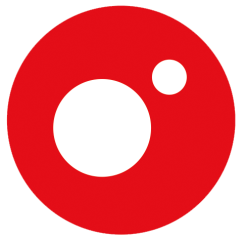 PROGRAMACIÓN DE CUATRO PARA EL VIERNES 3 DE ABRILEsta programación podrá sufrir modificaciones en función de la actualidad.03/04/2020VIERNESCUATROH.PrevCalf.ProgramaEp./Serie7:00TPEL ZAPPING DE SURFEROS: LO MEJOR328:20+7¡TOMA SALAMI!108:50TPEL BRIBÓN29:40TPEL CONCURSO DEL AÑO31710:35+12ALERTA COBRA: 'ENTERRADO'19611:30+12ALERTA COBRA: 'EL PANTERA'20512:15+12ALERTA COBRA: 'OPERACIÓN GÉMINIS'20613:10+12ALERTA COBRA: 'UNA MIERDA DE DÍA'34214:00TPEL CONCURSO DEL AÑO24215:00-NOTICIAS DEPORTES CUATRO3.36715:10-DEPORTES CUATRO3.36715:25-EL TIEMPO1.97115:30+12TODO ES MENTIRA31217:00+7TODO ES MENTIRA BIS31217:35+7CUATRO AL DÍA27920:00+16CUATRO AL DÍA A LAS 20H27920:30-DEPORTES CUATRO 22.54620:40-EL TIEMPO1.93620:45+16SUPERVIVIENTES DIARIO3021:20+12FIRST DATES1.03322:00+12EL BLOCKBUSTER: 'ATTRACTION'Título original: 'ATTRACTION'Int.: Oleg Menshikov, Alexander PetrovDtor.: Fedor BondarchukRUSIA/CIENCIA FICCIÓN/2017Sinopsis: un objeto no identificado, posiblemente de origen extraterrestre, es derribado sobre Moscú. Este suceso hace que la mayor parte de la capital rusa quede acordonada para poder evacuar a los residentes y para que un equipo del Ministerio de Defensa ruso trate de ponerse en contacto con los llamados ‘invitados’.0:15+7CINE CUATRO: 'ESTALLIDO EN LOS ÁNGELES'Título original: 'ERUPTION LA'Int.: Matthew Atkinson, Lexi Johnson, Amy PaffrathDtor.: Sean CainEE.UU./CIENCIA FICCIÓN/2017Sinopsis: el guionista Josh Kendricks comienza a ser el protagonista de su propia película cuando algunos volcanes empiezan a estallar en Los Ángeles. Ahora Josh, junto con la célebre novelista Quinn Irwin y la diva de Hollywood Kat Rivers, deben unirse para obtener la investigación de Quinns. Su misión es salvar la ciudad antes de que explote en una erupción final.  1:45+12CALLEJEROS: 'BUENOS CORAZONES'3162:20+12CALLEJEROS: 'PASIÓN ANIMAL'2403:00TPPURO CUATRO4:00TPLA TIENDA EN CASA5:15TPPURO CUATRO